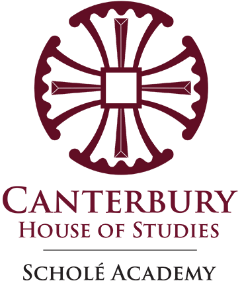 Eligible Students:Grades 7- 9Anglican Foundations: From Augustine to Cranmer is for the middle school student who is interested in learning about the history of Anglicanism, and about Anglican doctrine and practices, who will follow instructions on marking a book, writing summaries, and taking notes, and is comfortable writing a 3-5 paragraph essay.Class Dates: Wednesday, September 7, 2021 through Wednesday, May 27, 2022Class Times: Monday & Wednesday 9:30-10:45 a.m. (Eastern Time)Instructor: Rhea BrightEmail: rbright.scholeacademy@gmail.comOffice Hours: Wednesday 8:30-9:30 a.m. and 1:45-3:30 p.m. ETCourse DescriptionAnglican Foundations: From Augustine to Cranmer studies the history of the church in England from the time when St Augustine of Canterbury arrived on the shores of Kent through to the English Reformation and the development of the distinctively Anglican Book of Common Prayer. We will trace key figures and issues that move the church in England through the Middle Ages and that lead to its break with Rome in the 16th century. We will read occasional primary documents and poetry to taste the flavour of the time. We will study the catechism published by Bishop Alexander Nowell in 1572 in order to understand Anglican teaching on the Law, the Creed, the Lord’s Prayer and the Sacraments.ScheduleClass Sessions Dates: Classes will take place on Monday & Wednesday 9:30-10:45 a.m. (ET) for 32 weeks.Orientation: Monday August 30.Semester 1: September 8, 13, 15, 20, 22, 27, 29October 4, 6, 11, 13, 18, 20, 25, 27November 1, 3, 8, 10, 15, 17, 29 [Thanksgiving Break: Nov. 22-26]December 1, 6, 8, 13, 15 [Christmas Break: Dec. 20-Jan. 7]January 10, 12, 17, 19Semester 2:January 24, 26, 31February 2, 7, 9, 21, 23, 28 [Winter Break: Feb. 14-18]March 2, 7, 9, 14, 16, 21, 23, 28, 30  April 4, 6, 18, 20, 25, 27 [Holy Week Break: April 11-15]May 2, 4, 9, 11, 16, 18, 23, 25*Please note the above dates and times are the anticipated class sessions for this course. However, all dates are subject to change as the instructor’s circumstances might dictate (e.g. illness, family emergency). Any classes canceled by the instructor will be made up at an alternate time designated by the instructor. Course Map	QUARTER 1The Church comes to England.“The Dream of the Rood”Developments in the Middles Ages: Conflicts and questionsJohn Wycliffe and the LollardsQUARTER 2Martin LutherTyndale and Coverdale Henry VIIIThomas Wolsey, Thomas Cranmer, Thomas More and Thomas CromwellQUARTER 3Edward VI; The Book of Common PrayerCranmer, Ridley and LatimerMary and ElizabethJohn Jewel; Richard HookerGeorge Herbert, The TempleQUARTER 4James I, Lancelot Andrewes and the Authorized Version of the BibleJohn Donne, poemsAlexander Nowell, Middle CatechismBCP 1662What is Anglicanism?Course Readings:note: only the first two texts need to be purchased. the remaining readings will be supplied by the teacher or available online.J.R.H. Moorman. A History of the Church in England. 	978-0819214065The Book of Common Prayer: The Texts of 1549, 1559, and 1662, Ed. Brian Cummings  (Oxford World's Classics)     978-0199645206“The Dream of the Rood”George Herbert. The Temple, selected poems.Alexander Nowell, “The Middle Catechism”.John Donne, selected poems.Other teacher-prepared readings.Expectations of StudentsStudents are expected to come to class prepared: with reading assignments completed and contemplated, all materials present, and ready to actively participate.Students are expected to be engaged: listening carefully, asking and answering questions, and thinking about the matters under discussion.Students are expected to take notes on important and relevant content in an organized way so those notes can be consulted for assignments and assessments.Students are expected to submit written assignments on time, completed neatly and thoroughly.Students are expected to act responsibly: to let the teacher know if he or she will be absent and seek a way to make up for the lost class; to keep up with all reading and writing assignments, and ask for guidance and direction from the teacher whenever necessary.Students are expected to be respectful to their teacher, their classmates and the material.Students are expected to submit their work by scanning it and uploading it into the Schoology assignment window. Student Mastery Assessment of students is made in light of the following goals:That they gain knowledge of the history of the church in England from 597 to 1662.That they understand the issues that led to the Reformation.That they know the names and roles of key figures in and around Reformation England.That they appreciate the beauty and doctrine of the Book of Common Prayer (1549, 1559 and 1662).That they are able to articulate how Anglicanism is Biblical, catholic and reformed.That they are able to explain the points of Nowell’s Middle Catechism on the Law, the Lord’s Prayer, the Creed and the Sacraments.That they develop the habits of reading with care, listening with attention and writing summaries. That they organize and express thoughts in essay format.AssignmentsReading Assignments:Students will be given a reading assignment for each class, accompanied by a few questions intended to direct the student to what is most important in the reading for the purposes of this course. Students will also be directed at times to mark in their text in order to make note of key names or terms. Students should expect to spend almost as much time preparing for class as they will spend in class.Class Discussion and Note-taking:Class time will be spent drawing out the essential meaning of the readings through Socratic discussion. Students will be directed to take additional notes as necessary.Commonplace Journal:
At the end of each class, student will be directed to write a few sentences summarizing one or two of the main points of the reading and discussion in a commonplace journal. This journal will become a helpful tool for the student to write short essays on assigned topics. Whenever possible, there will be some time at the end of class given to the students to work on this. Journal entries should be sent to Mrs. Bright by noon the next day for comment and approval.Tests and Writing Assignments:Students will be asked to write short essays at the end of each quarter on selected topics in order to cement and clarify their understanding and to develop their writing skills. They will be given clear instructions about what is expected, and will receive feedback on the content of the composition and on their spelling, grammar, writing style and clarity. There will also be occasional tests on factual information.GradingThe Anglican Foundations course through the Canterbury House of Studies at Scholé Academy is intended to engage and invite students to read, to think, to question and to express their thoughts in discussion and writing, and these are activities that do not always lend themselves to easy evaluation and assessment. These are not quantifiable activities.  Nonetheless, we also recognize the need or desire for grades, so traditional numeric or letter grades will be provided and readily accessed on the Anglican Foundations Schoology page.  Additionally, Schole will provide a transcript of that grade to the requesting parent at the end of the year.Student grades will be comprised of:Daily Summaries: 35%Class Participation: 25% Writing Assignments: 40%Academic Dishonesty Students will sometimes take assessment tests and/or quizzes privately at home.  Students are on their honor to abide by Scholé Academy’s Learning Philosophy which assumes the personal cultivation of Student-Virtues described in the Student-Parent Handbook.Additionally, plagiarism is a serious and punishable offense.  Proper citation of all sources is essential to the academic endeavor.  Remember to cite any source if the information is not common knowledge or is an opinion obtained through any source.  A plagiarized assignment will result in a failing grade.  Students should consult their chosen style manual (see Student Expectations above) for specific direction on obtaining, quoting and paraphrasing sources.The Virtual Classroom:We will be using the free online “virtual classroom” software provided by Zoom, one of the leading companies that provides such software.  The virtual classroom will provide students with interactive audio, text chat and an interactive whiteboard in which texts, diagrams, video and other media can be displayed and analyzed. We will provide students with a link (via email) that will enable students to join the virtual classroom.Specific information regarding the technology used by Scholé Academy (including required technology) can be found by visiting the Technology in the Classroom section of the Student Parent Handbook.  Students will submit documents by scanning and uploading them to their personal computer, then attaching those files as .pdfs to an email.  They will submit their work to the Anglican Foundations Schoology assignment page (access granted after enrollment is secured).  About the InstructorRhea Bright has taught at the middle school, upper school and university level. She taught Ancient & Medieval Humanities at the University of Central Oklahoma from 2000 to 2009. From 2009 to 2019, she began teaching at Providence Hall in Oklahoma City, which became The Academy of Classical Christian Studies. There she taught literature, history, philosophy, Latin, Bible, and logic. She also served as Chair of Humanities.She holds a B.A. from the University of King’s College in Halifax, Nova Scotia, and an M.A. in Classics from Dalhousie University, also in Halifax. King’s Foundation Year Program, an early integrated great books curriculum, and the Dalhousie Classics department formed and nurtured what became a life-long love of the classics and a deep appreciation of the contribution of the ancient world to whatsoever is good and true and beautiful in the Christian west. She also has a Bachelor of Education from Acadia University in Wolfville, N.S.She has served on the Boards of the Society for the Preservation of the Book of Common Prayer both in the United States and in Canada. The primary purpose of these organizations is to promote Anglican belief and worship as expressed in the Book of Common Prayer and the Anglican formularies. Rhea is married to Father Patrick Bright, a priest ordained in the Anglican Church of Canada, who served for over 24 years at All Souls’ Episcopal Church in Oklahoma City, and is now retired from full-time ministry. Together they raised five sons, who are scattered across Canada and the United States. Rhea and Patrick have returned to Canada, and are now enjoying life in her grandparents’ 170-year-old house in rural Nova Scotia.  